	Nama : Ainun Nadia Ismiati Mury	Kelas : X Ipa 6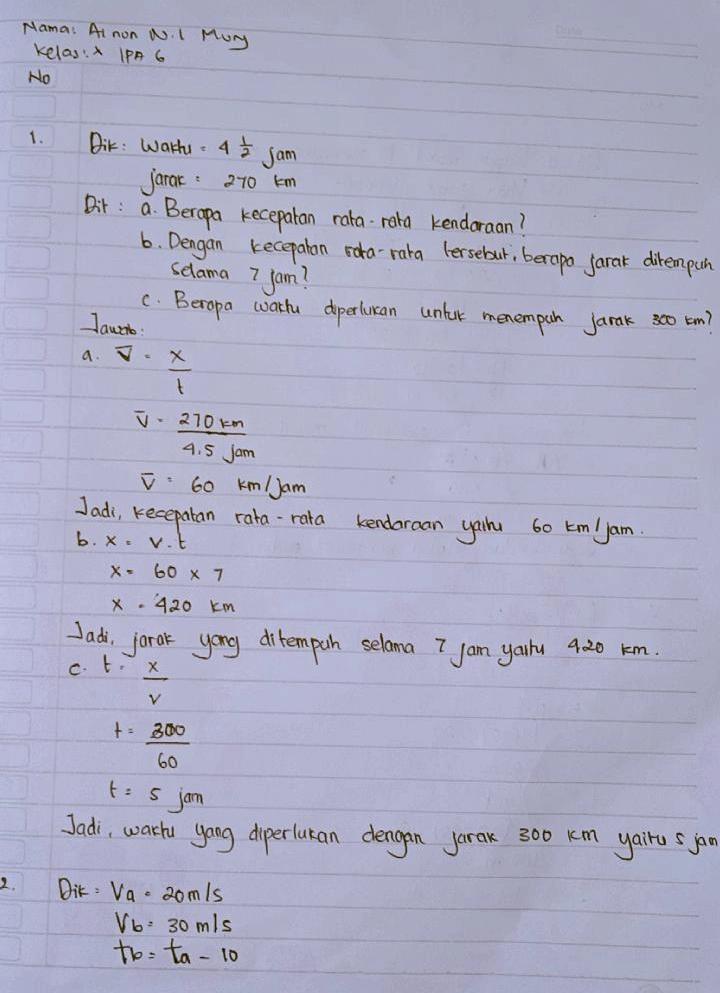 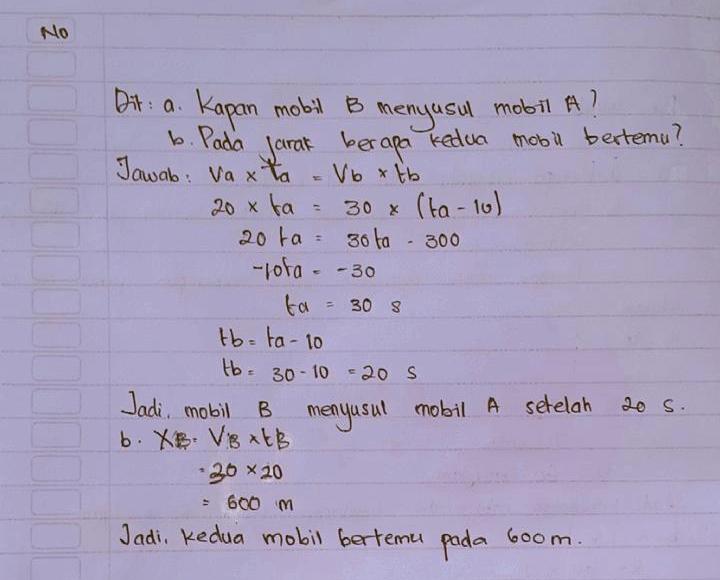 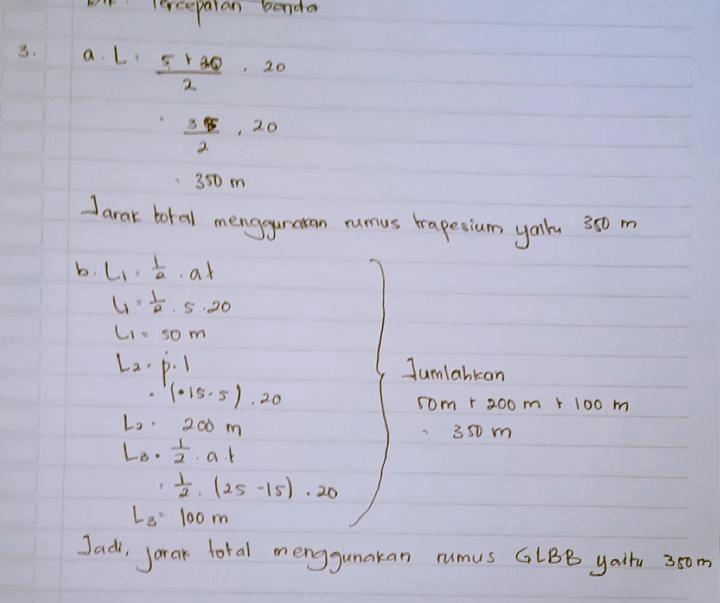 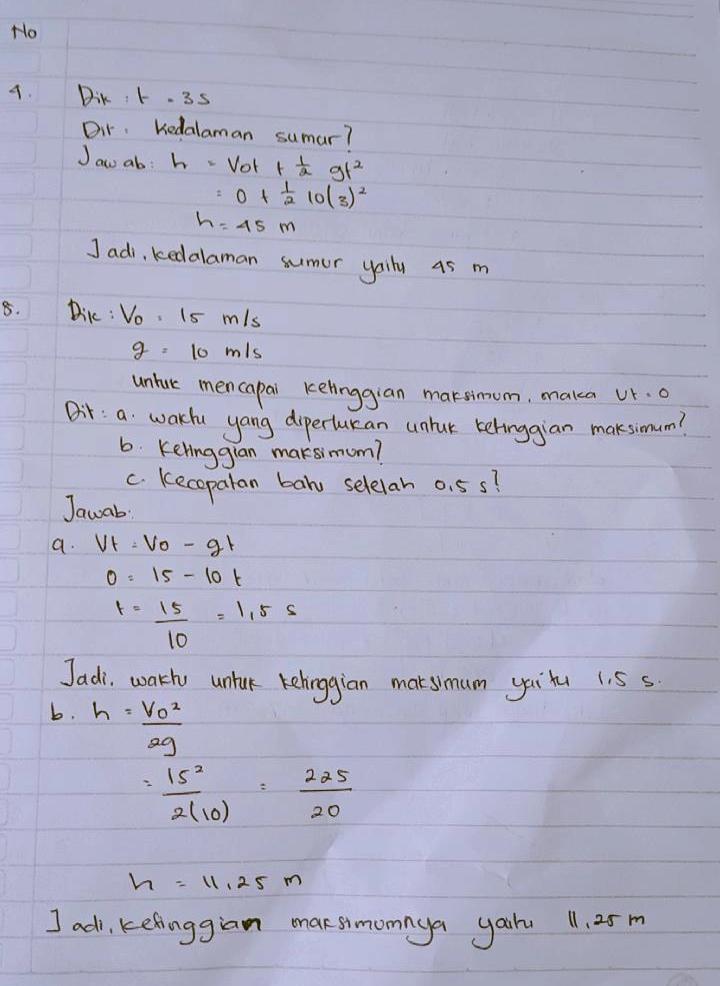 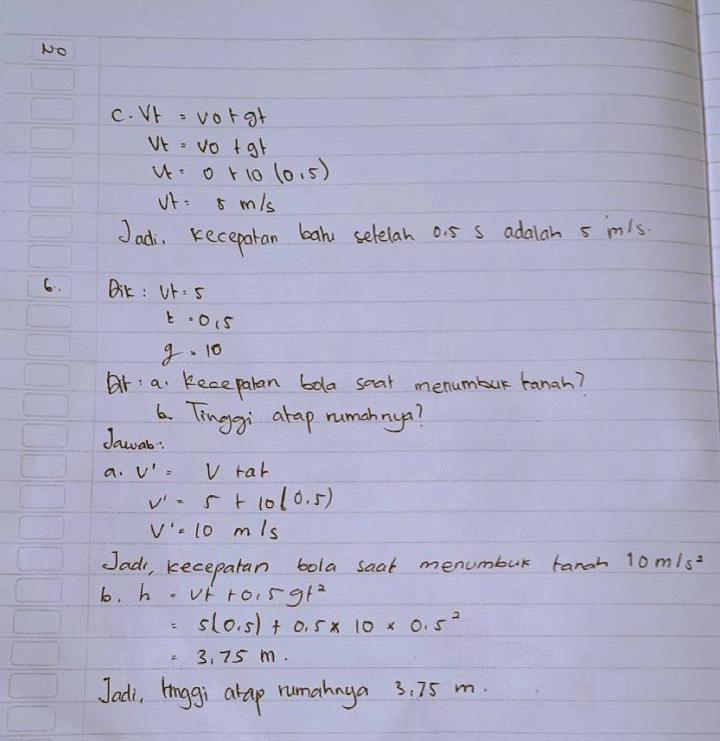 